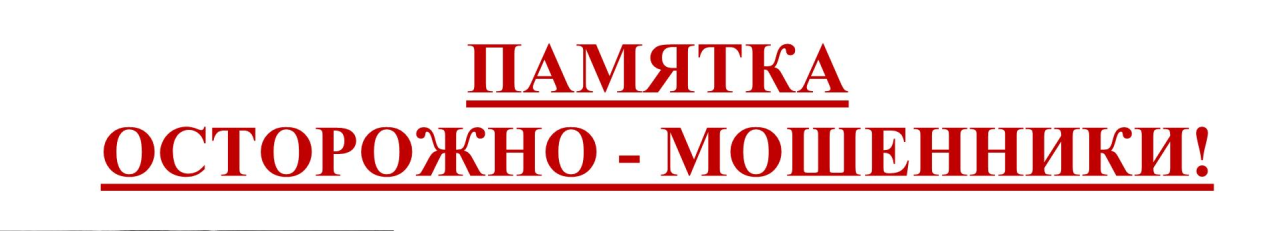 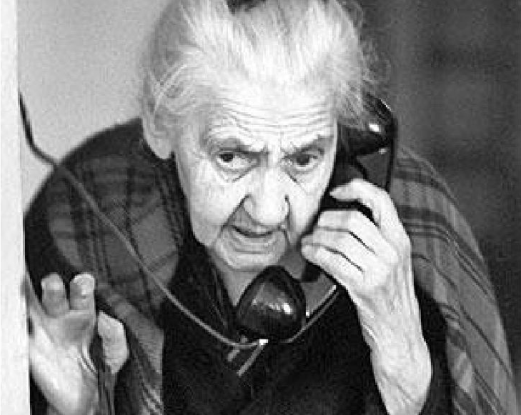 ОМВД России по Можайскому району предупреждает,что в районе участились случаи мошенничестваС каждым годом мошенники придумывают все болееизощренные схемы отъема денег.Не верти тем, кто обещает чудеса за деньги!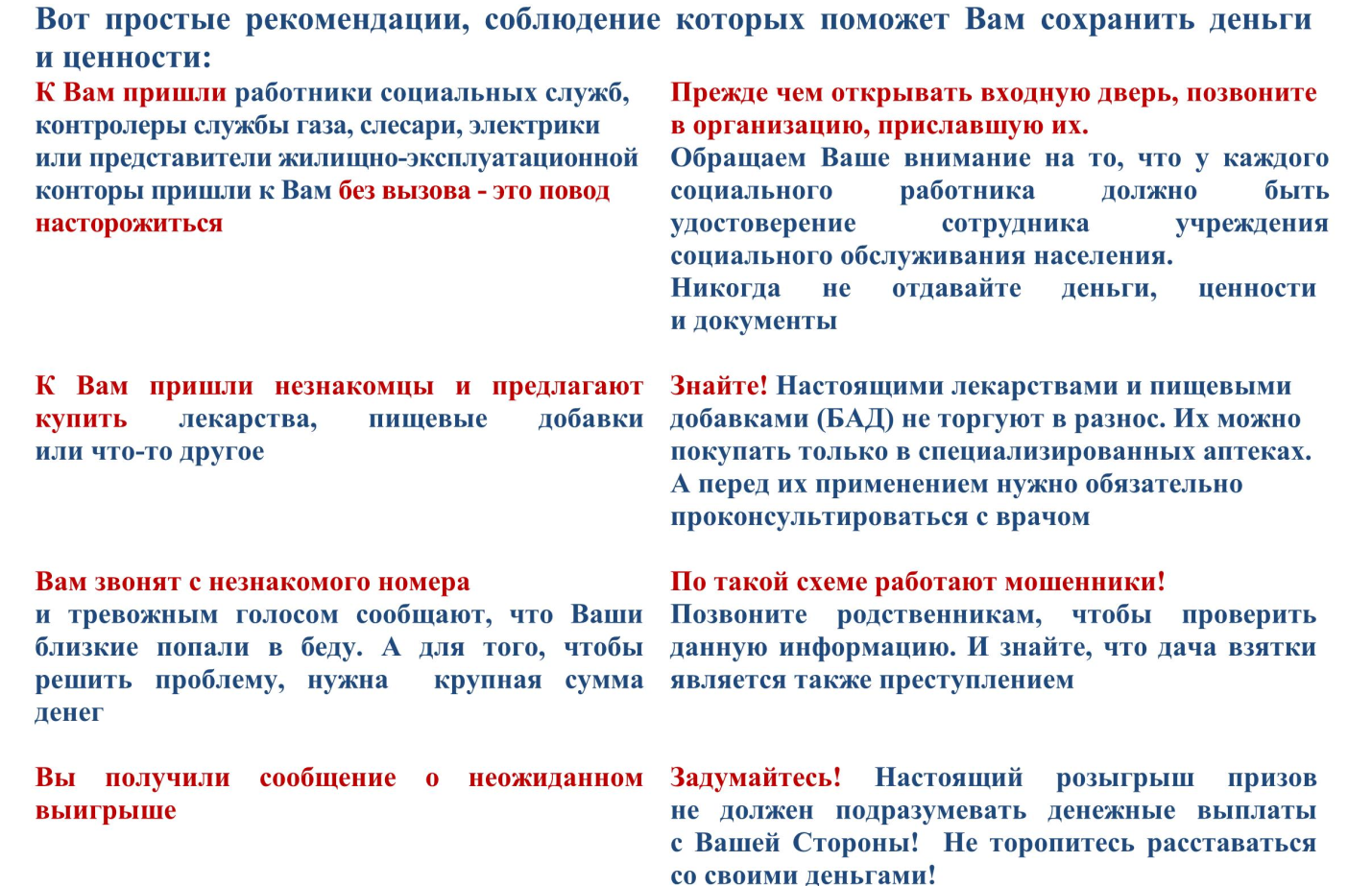 Если Вы или Ваши близкие стали жертвами мошенников,                                                                     или Вы подозреваете, что в отношении Вас планируются противоправные действия – незамедлительно сообщите об этом в дежурную часть ОМВД России  по Можайскому району	по телефону: 8-496-382-12-90